WATCHING A MOVIE TRAILER TO UNDERSTAND SPECIFIC INFORMATIONAND TO IDENTIFY THE CHARACTERS’ SPEECHESAUTHORS: 	Bruno Mello Ferreira - brunomeferreira@gmail.comRosely Perez Xavier – t4tenglish@gmail.comWatch the trailer of the movie Yogi Bear and answer the questions below. 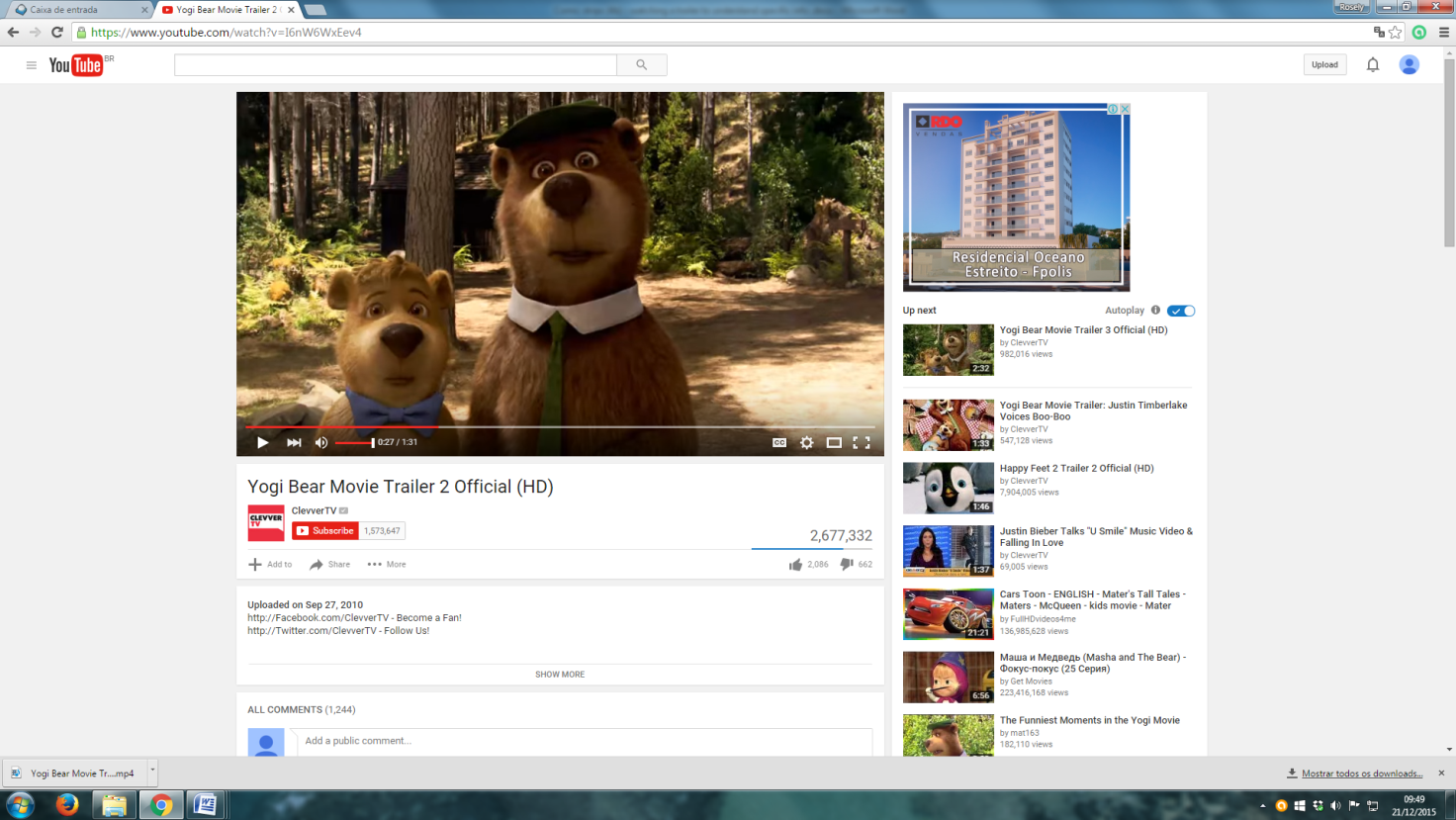 Quem é Yogi no filme? E quem é Boo Boo? Onde eles estão?Como Boo Boo explicou o barulho que Yogi ouviu? Para que serve a tecnologia que Yogi inventou? Como o narrador descreve Yogi e Boo Boo?	(    ) One of the wildest bears on Earth.(    ) One of the funniest bears on Earth.Como Yogi se define em relação aos demais ursos?(    ) I’m bigger than the other bears.(    ) I’m smarter than the other bears. Que palavras ele usa para descrever sua tecnologia?(    ) This is the most effective and fast basket creating technology ever.(    ) This is the most effective and fast basket stealing technology ever.